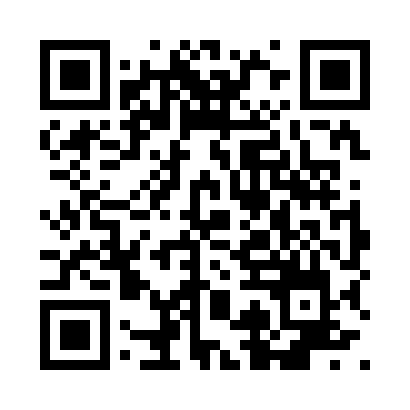 Prayer times for Carandai, BrazilWed 1 May 2024 - Fri 31 May 2024High Latitude Method: NonePrayer Calculation Method: Muslim World LeagueAsar Calculation Method: ShafiPrayer times provided by https://www.salahtimes.comDateDayFajrSunriseDhuhrAsrMaghribIsha1Wed4:576:1211:523:075:326:432Thu4:576:1311:523:075:316:423Fri4:586:1311:523:065:306:424Sat4:586:1411:523:065:306:415Sun4:586:1411:523:055:296:416Mon4:586:1411:523:055:296:407Tue4:596:1511:523:055:286:408Wed4:596:1511:523:045:286:409Thu4:596:1611:523:045:276:3910Fri5:006:1611:523:045:276:3911Sat5:006:1611:523:035:266:3912Sun5:006:1711:513:035:266:3813Mon5:016:1711:513:035:266:3814Tue5:016:1811:513:025:256:3815Wed5:016:1811:523:025:256:3716Thu5:016:1811:523:025:246:3717Fri5:026:1911:523:025:246:3718Sat5:026:1911:523:015:246:3719Sun5:026:2011:523:015:236:3620Mon5:036:2011:523:015:236:3621Tue5:036:2111:523:015:236:3622Wed5:036:2111:523:015:236:3623Thu5:046:2111:523:005:226:3624Fri5:046:2211:523:005:226:3625Sat5:046:2211:523:005:226:3526Sun5:056:2311:523:005:226:3527Mon5:056:2311:523:005:226:3528Tue5:056:2311:533:005:216:3529Wed5:066:2411:533:005:216:3530Thu5:066:2411:533:005:216:3531Fri5:066:2511:533:005:216:35